Pracovní list- podstatná jménaÚkol č. 1: Vyškrtni slovo, které nepatří do řady: Papoušek, kočka, deset, ježek, had, hadice, beran, motýlNosorožec, krokodýl, páv, medvěd, klec, zpívá, lev, tygr Labuť, vydra, kapr, za, kačer, žába, ještěrkaJezevec, kočka, krásný, srna, jelen, kůňPrase, kráva, velbloud, můj, kos, zajícÚkol č. 2: Políčka s podstatnými jmény vybarvěte zeleně. 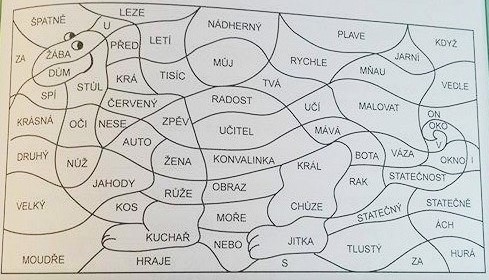 *Domácí úkol: Do následujících vět doplň vhodná podstatná jména z řady slov. Potom podtrhni názvy osob červeně, názvy zvířat zeleně a názvy věcí modře. Žába * kanára * zedník * kráva * vlak * učitel * chléb * hrušky_____________ kuňká. _____________ staví domy. _____________ učí děti ve škole. _____________ jede po kolejích. _____________ dává mléko. _____________ se peče v peci._____________ rostou na hrušni. _____________ chováme v kleci. 